ЧЕРКАСЬКА МІСЬКА РАДА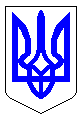 ЧЕРКАСЬКА МІСЬКА РАДАВИКОНАВЧИЙ КОМІТЕТРІШЕННЯВід 26.09.2017 № 1020Про проект рішення міської ради «Про затвердження міської програми забезпечення осіб з інвалідністю та дітей з інвалідністю технічними засобами на 2018 – 2020»      Відповідно до статей 27, 32, 34, 52 Закону України «Про місцеве самоврядування в Україні», з метою підвищення рівня медичної допомоги особам з інвалідністю й дітям з інвалідністю та забезпечення їх технічними засобами для використання в амбулаторних та побутових умовах, враховуючи пропозицію департаменту охорони здоров’я та медичних послуг,  виконавчий комітет Черкаської міської радиВИРІШИВ:     1. Погодити і внести на розгляд та затвердження міської ради проект рішення «Про затвердження міської програми забезпечення осіб з інвалідністю та дітей з інвалідністю технічними засобами на  2018 – 2020».2. Контроль за виконанням рішення покласти на директора департаменту охорони здоров’я та медичних послуг Черкаської міської ради Стадника О.М.Міський голова                                                                             А.В. БондаренкоЗАТВЕРДЖЕНО					 рішення Черкаської міської ради							 від _______________ № _______Міська програма забезпечення осіб з інвалідністю та дітей з інвалідністю технічними засобами на 2018 - 2020Загальні положенняМіську програму забезпечення осіб з інвалідністю та дітей з інвалідністю технічними засобами на 2018-2020 (далі - Програма) розроблено на підставі Закону України «Про основи соціальної захищеності інвалідів в Україні», постанови Кабінету Міністрів України від 03.12.2009 №1301 «Про затвердження Порядку забезпечення інвалідів і дітей-інвалідів технічними та іншими засобами», наказу МОЗ України від 12.02.2013 №109 «Про затвердження форм первинної облікової документації та звітності з питань забезпечення інвалідів і дітей-інвалідів технічними та іншими засобами та інструкцій щодо їх заповнення». Згідно з постановою Кабінету Міністрів України від 03.12.2009 №1301 «Про затвердження Порядку забезпечення інвалідів і дітей-інвалідів технічними та іншими засобами» до технічних засобів, які отримують безпосередньо осіб з інвалідністю та дітей з інвалідністю або їх законні представники в закладах охорони здоров’я для використання у амбулаторних та побутових умовах, належать сечоприймачі чоловічі та жіночі, високопоглинаючі прокладки для жінок, які страждають нетриманням сечі, підгузки, а також технічні засоби з мовним виводом: глюкометри, термометри та тонометри (далі – технічні засоби). Потребу у забезпеченні зазначеними технічними засобами визначають для осіб з інвалідністю – медико-соціальні експертні комісії з оформленням індивідуальної програми реабілітації, для дітей з інвалідністю – лікувально-консультативні комісії закладів охорони здоров’я з оформленням індивідуальної програми реабілітації та з підготовкою відповідного висновку. Реалізація Програми має суттєве значення для соціальної адаптації осіб з інвалідністю та дітей з інвалідністю незалежно від їх психофізичного розвитку, стану здоров'я, віку, статі, соціально-економічного статусу і визначає такі цільові сфери – доступність до інформації та комунікацій, освіти, зайнятості, підтримки доходів і соціального забезпечення, сімейного життя і свободи особистості.Паспорт ПрограмиПаспорт визначає суму коштів, які необхідні для виконання Програми, законодавчої підстави її реалізації, мету, завдання, напрямки діяльності, відповідальних виконавців, результативні показники та інші характеристики Програми, на підставі яких здійснюється контроль за цільовим та ефективним використанням бюджетних коштів і аналіз бюджетної програми.Паспорт Програми підлягає затвердженню в порядку, визначеному чинним законодавством.Проблема, на розв’язання якої спрямована Програма          Станом на 01.01.2017 під наглядом спеціалістів міських центрів первинної медико-санітарної допомоги та КЗ «Черкаська міська дитяча лікарня» Черкаської міської  ради перебуває 934 дитини з інвалідністю та 12744 особи з інвалідністю, у тому числі:355 осіб з інвалідністю І групи;448 осіб з інвалідністю ІА групи;798 осіб з інвалідністю ІБ групи;5226 осіб з інвалідністю ІІ групи;5919 осіб з інвалідністю ІІІ групи.Діти з інвалідністю та особи з інвалідністю з наслідками перенесених інсультів, травм голови, хребта, вроджених вад нервової системи та інших хвороб потребують  пожиттєвого забезпечення підгузками, високопоглинаючими прокладками, згідно з показами та призначенням лікаря або комісії лікарів,  у кількості від 1 до 3 штук на добу.Калоприймачами, сечоприймачами, глюкометрами, тонометрами, термометрами з мовним виводом забезпечуються особи з інвалідністю відповідно до інструкцій по експлуатації. Згідно з проведеним моніторингом станом на 01.08.2017 кількість осіб з інвалідністю та дітей з інвалідністю, які потребують забезпечення технічними засобами, становить 374 особи, з них 54 дітей. Регулярне  забезпечення осіб з інвалідністю й дітей з інвалідністю відповідно до потреби та щоденне використання ними у амбулаторних та побутових умовах технічних засобів сприятиме їх соціальній адаптації, інтеграції та покращення якості життя.Кількість осіб з інвалідністю та дітей з інвалідністю, які потребують забезпечення технічними засобами становить:4. Мета ПрограмиМетою Програми є реалізація рівних можливостей для осіб з інвалідністю та дітей з інвалідністю, їх соціальної адаптації й інтеграції в суспільство шляхом забезпечення технічними засобами реабілітації, що надаються особі з інвалідністю та дитині з інвалідністю із урахуванням фактичних потреб залежно від віку, статі, виду, форми захворювання безоплатно.5. Шляхи та способи вирішення проблеми, строки та етапи виконання ПрограмиВирішення проблеми планується наступними шляхами:визначення для осіб з інвалідністю та дітей з інвалідністю щорічної потреби  у технічних засобах;закупівля технічних засобів;забезпечення осіб з інвалідністю та дітей з інвалідністю технічними засобами за рецептами лікарів.Щорічно на початку року шляхом аналізу медичних статистичних показників здійснюється оцінка стану виконання Програми за звітний період (попередній рік). Строк виконання програми 2018 – 2020 роки.6. Завдання Програми та заходи для її виконання, обсяги та джерела фінансування6.1. Для досягнення поставленої мети Програми необхідно за рахунок коштів міського бюджету (КПКВК 1412010 «Багатопрофільна стаціонарна медична допомога населенню», КПКВК 1412120 «Амбулаторно-поліклінічна допомога населенню») реалізувати у 2018-2020 роках завдання щодо забезпечення осіб з інвалідністю та дітей з інвалідністю технічними засобами відповідно до потреби.6.2. Для виконання завдань Програми необхідно здійснення наступних заходів КНП «Перший Черкаський міський центр первинної медико-санітарної допомоги», КНП «Другий Черкаський міський центр первинної медико-санітарної допомоги», КНП «Третій Черкаський міський центр первинної медико-санітарної допомоги», КНП «Четвертий Черкаський міський центр первинної медико-санітарної допомоги»,  КНП «П’ятий Черкаський міський центр первинної медико-санітарної допомоги» та КЗ «Черкаська міська дитяча лікарня» Черкаської міської ради:- здійснення моніторингу щодо потреби осіб з інвалідністю та дітей з інвалідністю у технічних засобах;визначення щорічної потреби у технічних засобах на кожну особу з інвалідністю та дитину з інвалідністю;закупівля технічних засобів;проведення реабілітаційних заходів шляхом забезпечення технічними засобами за рецептами лікарів відповідно до потреби;ведення первинної облікової медичної документації щодо забезпечення осіб з інвалідністю та дітей з інвалідністю технічними засобами згідно з вимогами МОЗ України.6.3.Напрямками використання бюджетних коштів при забезпеченні осіб з інвалідністю та дітей з інвалідністю є закупівля технічних засобів (індекси інфляції на 2018-2020 роки не враховані і підлягають врахуванню при формуванні бюджетного запиту на відповідний рік):6.4. Фінансування заходів, визначених Програмою, здійснювати за рахунок коштів загального фонду міського бюджету по КПКВК 1412010 «Багатопрофільна стаціонарна медична допомога населенню», КПКВК 1412120 «Амбулаторно-поліклінічна допомога населенню» в межах планових призначень, затверджених у міському бюджеті на відповідний рік на реалізацію Програми, та інших залучених джерел фінансування, не заборонених чинним законодавством України. Головним розпорядником коштів є департамент охорони здоров’я та медичних послуг, виконавцями – КНП «Перший Черкаський міський центр первинної медико-санітарної допомоги», КНП «Другий Черкаський міський центр первинної медико-санітарної допомоги», КНП «Третій Черкаський міський центр первинної медико-санітарної допомоги», КНП «Четвертий Черкаський міський центр первинної медико-санітарної допомоги», КНП «П’ятий Черкаський міський центр первинної медико-санітарної допомоги» та КЗ «Черкаська міська дитяча лікарня» Черкаської міської ради.7. Контроль за виконанням ПрограмиКонтроль за виконанням Програми здійснюють міська рада, виконавчий комітет міської ради, департамент охорони здоров’я та медичних послуг Черкаської міської ради.8. Очікуваний результат виконання ПрограмиВиконання Програми надасть можливість забезпечити інвалідів та дітей-інвалідів технічними засобами, та відповідно – підвищення рівня медичної допомоги зазначеній категорії населення міста Черкаси та якості їх життя. Результативні показники виконання Програми:Показники Програми можуть уточнюватися у процесі виконання із відповідним відображенням у паспорті Програми.Д                                                                                                                                 Додаток 2Д                                                                                                                  до пояснювальної запискиЗвіт про виконання програми«Забезпечення інвалідів та дітей-інвалідів технічними засобами на 2015 – 2017»за 2015 рікЗвіт про виконання програми«Забезпечення інвалідів та дітей-інвалідів технічними засобами на 2015 – 2017»за 2016 рікЗвіт про виконання програми«Забезпечення інвалідів та дітей-інвалідів технічними засобами на 2015 – 2017»за І півріччя 2017 рокуПроект рішенняПроект рішення№ № ЧЕРКАСЬКА МІСЬКА РАДАЧЕРКАСЬКА МІСЬКА РАДАЧЕРКАСЬКА МІСЬКА РАДАЧЕРКАСЬКА МІСЬКА РАДАЧЕРКАСЬКА МІСЬКА РАДА<Про затвердження міської програми забезпечення осіб з інвалідністю та дітей з інвалідністю технічними засобами на 2018 - 2020Про затвердження міської програми забезпечення осіб з інвалідністю та дітей з інвалідністю технічними засобами на 2018 - 2020Про затвердження міської програми забезпечення осіб з інвалідністю та дітей з інвалідністю технічними засобами на 2018 - 2020Про затвердження міської програми забезпечення осіб з інвалідністю та дітей з інвалідністю технічними засобами на 2018 - 2020>Відповідно до п. 22 ст. 26 Закону України «Про місцеве самоврядування в Україні», з метою підвищення рівня надання медичної допомоги особам з інвалідністю й дітям з інвалідністю та забезпечення їх технічними засобами для використання в амбулаторних та побутових умовах, Черкаська міська радаВИРІШИЛА:1. Затвердити міську програму забезпечення осіб з інвалідністю та дітей з інвалідністю технічними засобами на 2018 - 2020  (додається).2. Контроль за виконанням рішення покласти на заступника міського голови з питань діяльності виконавчих органів ради (Коломоєць І.А.) та постійну комісію міської ради з питань охорони здоров’я, материнства, дитинства, сім’ї, соціального захисту, освіти, науки, культури, фізкультури та спорту (Цегвінцева А.В.).Відповідно до п. 22 ст. 26 Закону України «Про місцеве самоврядування в Україні», з метою підвищення рівня надання медичної допомоги особам з інвалідністю й дітям з інвалідністю та забезпечення їх технічними засобами для використання в амбулаторних та побутових умовах, Черкаська міська радаВИРІШИЛА:1. Затвердити міську програму забезпечення осіб з інвалідністю та дітей з інвалідністю технічними засобами на 2018 - 2020  (додається).2. Контроль за виконанням рішення покласти на заступника міського голови з питань діяльності виконавчих органів ради (Коломоєць І.А.) та постійну комісію міської ради з питань охорони здоров’я, материнства, дитинства, сім’ї, соціального захисту, освіти, науки, культури, фізкультури та спорту (Цегвінцева А.В.).Відповідно до п. 22 ст. 26 Закону України «Про місцеве самоврядування в Україні», з метою підвищення рівня надання медичної допомоги особам з інвалідністю й дітям з інвалідністю та забезпечення їх технічними засобами для використання в амбулаторних та побутових умовах, Черкаська міська радаВИРІШИЛА:1. Затвердити міську програму забезпечення осіб з інвалідністю та дітей з інвалідністю технічними засобами на 2018 - 2020  (додається).2. Контроль за виконанням рішення покласти на заступника міського голови з питань діяльності виконавчих органів ради (Коломоєць І.А.) та постійну комісію міської ради з питань охорони здоров’я, материнства, дитинства, сім’ї, соціального захисту, освіти, науки, культури, фізкультури та спорту (Цегвінцева А.В.).Відповідно до п. 22 ст. 26 Закону України «Про місцеве самоврядування в Україні», з метою підвищення рівня надання медичної допомоги особам з інвалідністю й дітям з інвалідністю та забезпечення їх технічними засобами для використання в амбулаторних та побутових умовах, Черкаська міська радаВИРІШИЛА:1. Затвердити міську програму забезпечення осіб з інвалідністю та дітей з інвалідністю технічними засобами на 2018 - 2020  (додається).2. Контроль за виконанням рішення покласти на заступника міського голови з питань діяльності виконавчих органів ради (Коломоєць І.А.) та постійну комісію міської ради з питань охорони здоров’я, материнства, дитинства, сім’ї, соціального захисту, освіти, науки, культури, фізкультури та спорту (Цегвінцева А.В.).Відповідно до п. 22 ст. 26 Закону України «Про місцеве самоврядування в Україні», з метою підвищення рівня надання медичної допомоги особам з інвалідністю й дітям з інвалідністю та забезпечення їх технічними засобами для використання в амбулаторних та побутових умовах, Черкаська міська радаВИРІШИЛА:1. Затвердити міську програму забезпечення осіб з інвалідністю та дітей з інвалідністю технічними засобами на 2018 - 2020  (додається).2. Контроль за виконанням рішення покласти на заступника міського голови з питань діяльності виконавчих органів ради (Коломоєць І.А.) та постійну комісію міської ради з питань охорони здоров’я, материнства, дитинства, сім’ї, соціального захисту, освіти, науки, культури, фізкультури та спорту (Цегвінцева А.В.).Відповідно до п. 22 ст. 26 Закону України «Про місцеве самоврядування в Україні», з метою підвищення рівня надання медичної допомоги особам з інвалідністю й дітям з інвалідністю та забезпечення їх технічними засобами для використання в амбулаторних та побутових умовах, Черкаська міська радаВИРІШИЛА:1. Затвердити міську програму забезпечення осіб з інвалідністю та дітей з інвалідністю технічними засобами на 2018 - 2020  (додається).2. Контроль за виконанням рішення покласти на заступника міського голови з питань діяльності виконавчих органів ради (Коломоєць І.А.) та постійну комісію міської ради з питань охорони здоров’я, материнства, дитинства, сім’ї, соціального захисту, освіти, науки, культури, фізкультури та спорту (Цегвінцева А.В.).Відповідно до п. 22 ст. 26 Закону України «Про місцеве самоврядування в Україні», з метою підвищення рівня надання медичної допомоги особам з інвалідністю й дітям з інвалідністю та забезпечення їх технічними засобами для використання в амбулаторних та побутових умовах, Черкаська міська радаВИРІШИЛА:1. Затвердити міську програму забезпечення осіб з інвалідністю та дітей з інвалідністю технічними засобами на 2018 - 2020  (додається).2. Контроль за виконанням рішення покласти на заступника міського голови з питань діяльності виконавчих органів ради (Коломоєць І.А.) та постійну комісію міської ради з питань охорони здоров’я, материнства, дитинства, сім’ї, соціального захисту, освіти, науки, культури, фізкультури та спорту (Цегвінцева А.В.).Відповідно до п. 22 ст. 26 Закону України «Про місцеве самоврядування в Україні», з метою підвищення рівня надання медичної допомоги особам з інвалідністю й дітям з інвалідністю та забезпечення їх технічними засобами для використання в амбулаторних та побутових умовах, Черкаська міська радаВИРІШИЛА:1. Затвердити міську програму забезпечення осіб з інвалідністю та дітей з інвалідністю технічними засобами на 2018 - 2020  (додається).2. Контроль за виконанням рішення покласти на заступника міського голови з питань діяльності виконавчих органів ради (Коломоєць І.А.) та постійну комісію міської ради з питань охорони здоров’я, материнства, дитинства, сім’ї, соціального захисту, освіти, науки, культури, фізкультури та спорту (Цегвінцева А.В.).Відповідно до п. 22 ст. 26 Закону України «Про місцеве самоврядування в Україні», з метою підвищення рівня надання медичної допомоги особам з інвалідністю й дітям з інвалідністю та забезпечення їх технічними засобами для використання в амбулаторних та побутових умовах, Черкаська міська радаВИРІШИЛА:1. Затвердити міську програму забезпечення осіб з інвалідністю та дітей з інвалідністю технічними засобами на 2018 - 2020  (додається).2. Контроль за виконанням рішення покласти на заступника міського голови з питань діяльності виконавчих органів ради (Коломоєць І.А.) та постійну комісію міської ради з питань охорони здоров’я, материнства, дитинства, сім’ї, соціального захисту, освіти, науки, культури, фізкультури та спорту (Цегвінцева А.В.).Міський головаМіський головаМіський головаА.В. БондаренкоА.В. БондаренкоПоказникиОдиниця виміру20182019(прогноз)2020(прогноз)Кількість осіб, що потребують забезпечення технічними засобами реабілітації (виробами медичного призначення): - калоприймачіосіб818181 - сечоприймачі чоловічіосіб121212 - сечоприймачі жіночіосіб333 - високопоглинальні прокладки для жінокосіб191919 - підгузкиосіб254254254 - глюкометри з мовним виводомосіб2 - тонометри з мовним виводомосіб2 - термометри з мовним виводомосіб1Разомосіб374369369НайменуванняОчікувані витрати на рік, тис. грн. (без урахування індексів інфляції)Очікувані витрати на рік, тис. грн. (без урахування індексів інфляції)Очікувані витрати на рік, тис. грн. (без урахування індексів інфляції)Всього за 2018 – 2020 роки, тис. грн.Найменування201820192020Всього за 2018 – 2020 роки, тис. грн.Закупівля технічних засобів реабілітації (виробів медичного призначення)7502,8417534,6857569,03222606,558№ з/пНазва показникаОдиниці виміруДжерело інформаціїПрогнозПрогнозПрогноз№ з/пНазва показникаОдиниці виміруДжерело інформації2018 2019 20201.Показники затрат1.1.Обсяги видатків на закупівлю технічних засобівтис. грн.міськийбюджет7502,8417534,6857569,0322.Показники продукту2.1.Кількість осіб з інвалідністю та дітей з інвалідністю, яких забезпечено технічними засобами за програмоюосібстатистична звітність3743693693.Показники ефективності3.1.Показник забезпечення осіб з інвалідністю та дітей з інвалідністю технічними засобами %розрахунок1001001004.Показники якості4.1.Диспансерний облік осіб з інвалідністю та дітей з інвалідністю, які підлягають забезпеченню технічними засобами%статистична звітність100100100УКРАЇНАЧеркаська міська радаДепартамент охорони здоров’я та медичних послугвул.Б.Вишневецького, .Черкаси, 18000, тел: (0472) 37-24-56, fax:(0472) 33-79-47E-mail: ck_mzv@zdrav.ck.ua, код ЄДРПОУ 02013260Пояснювальна запискадо проекту рішення Черкаської міської ради«Про затвердження міської програми забезпечення осіб з інвалідністю та дітей з інвалідністю технічними засобами на 2018 – 2020»      Міську програму забезпечення осіб з інвалідністю та дітей з інвалідністю технічними засобами на 2018-2020  (далі - Програма) розроблено на підставі ст.26 Закону України «Про місцеве самоврядування в Україні», ст.18 Закону України «Основи законодавства України про охорону здоров’я», Закону України «Про основи соціальної захищеності інвалідів в Україні (875-12), постанови Кабінету Міністрів України від 03.12.2009 № 1301 «Про затвердження Порядку забезпечення інвалідів і дітей-інвалідів технічними та іншими засобами», наказу МОЗ України від 12.02.2013 № 109 «Про затвердження форм первинної облікової документації та звітності з питань забезпечення інвалідів і дітей-інвалідів технічними та іншими засобами та інструкцій щодо їх заповнення». Відповідно до постанови Кабінету Міністрів України від 03.12.2009 № 1301 «Про затвердження Порядку забезпечення інвалідів і дітей-інвалідів технічними та іншими засобами» до технічних засобів, які отримують безпосередньо особи з інвалідністю та діти з інвалідністю або їх законні представники в закладах охорони здоров’я для використання у амбулаторних та побутових умовах, належать сечоприймачі чоловічі та жіночі, високопоглинаючі прокладки для жінок, які страждають нетриманням сечі, підгузками, а також технічні засоби з мовним виводом: глюкометри, термометри та тонометри (далі – технічні засоби). Потребу у забезпеченні зазначеними технічними  засобами визначають для осіб з інвалідністю – медико-соціальні експертні комісії з оформленням індивідуальної програми реабілітації, для дітей з інвалідністю  – лікувально-консультативні комісії закладів  охорони здоров’я з оформленням індивідуальної програми реабілітації та з підготовкою відповідного висновку. Станом на 01.08.2017 потребують технічних засобів 374 інваліди, з них 54 дітей- інвалідів: калоприймачів – 81 осіб, сечоприймачів чоловічих – 12 осіб, сечоприймачів жіночих – 3 особи, високопоглинаючих прокладок для жінок – 19 осіб, підгузками – 254 осіб, глюкометрів з мовним виведенням – 2 особи, тонометрів з мовним виведенням – 2 особи, термометрів з мовним виведенням – 1 особа.Норм щодо забезпечення осіб з інвалідністю та дітей з інвалідністю виробами медичного (гігієнічного) призначення не затверджено. Для забезпечення технічними виробами керуються інструкціями по експлуатації.        Згідно з  постановою ФСС від нещасних випадків на виробництві та професійних захворювань України від 30.11.2010 № 35 «Про затвердження Положення про забезпечення потерпілих внаслідок нещасного випадку на виробництві та професійного захворювання слуховими апаратами,  зубопротезуванням, очним протезуванням, окулярами, контактними лінзами, 
постільною та натільною білизною, постільними речами, гігієнічними виробами, перуками» підгузками забезпечуються інваліди одна штука на вісім годин або, за призначенням лікаря у залежності від потреби хворих, від 1 до 3 штук на добу.       Стомовані хворі використовують, за їх зверненнями, однокомпонентні та двокомпонентні одноразові калоприймачі з розрахунку одна штука на добу. У 2015, 2016 роках та І півріччі 2017 року у рамках міської програми забезпечення інвалідів та дітей-інвалідів технічними засобами на 2015 – 2017, затвердженої рішенням Черкаської міської ради від 09.04.2015 №2-1158 (із змінами), забезпечено технічними засобами 165 осіб, 315 осіб та 289 осіб відповідно. Обсяг фінансових витрат за зазначеною програмою у 2015 році становив 423,9 тис. грн., у 2016 році – 2438,0 тис. грн., у 2017 році передбачено 3859,277 тис. грн., у І півріччі 2017 використано 2316,147 тис. грн. (звіт про виконання програми «Забезпечення інвалідів та дітей-інвалідів технічними засобами на 2015 – 2017» додається).Реалізація Програми має суттєве значення для соціальної адаптації осіб з інвалідністю та дітей з інвалідністю незалежно від їх психофізичного розвитку, стану здоров'я, віку, статі, соціально-економічного статусу і визначає такі цільові сфери – доступність до інформації, зайнятості, підтримки доходів, сімейного життя і свободи особистості. Потреба у коштах на виконання міської програми забезпечення осіб з інвалідністю та дітей з інвалідністю технічними засобами на 2018-2020 роки буде становити у 2018 році 7502,841 тис. грн., у 2019 році 7534,685 тис. грн., у 2020 році 7569,032 тис. грн. (розрахунки щодо потреби у коштах додаються). УКРАЇНАЧеркаська міська радаДепартамент охорони здоров’я та медичних послугвул.Б.Вишневецького, .Черкаси, 18000, тел: (0472) 37-24-56, fax:(0472) 33-79-47E-mail: ck_mzv@zdrav.ck.ua, код ЄДРПОУ 02013260Пояснювальна запискадо проекту рішення Черкаської міської ради«Про затвердження міської програми забезпечення осіб з інвалідністю та дітей з інвалідністю технічними засобами на 2018 – 2020»      Міську програму забезпечення осіб з інвалідністю та дітей з інвалідністю технічними засобами на 2018-2020  (далі - Програма) розроблено на підставі ст.26 Закону України «Про місцеве самоврядування в Україні», ст.18 Закону України «Основи законодавства України про охорону здоров’я», Закону України «Про основи соціальної захищеності інвалідів в Україні (875-12), постанови Кабінету Міністрів України від 03.12.2009 № 1301 «Про затвердження Порядку забезпечення інвалідів і дітей-інвалідів технічними та іншими засобами», наказу МОЗ України від 12.02.2013 № 109 «Про затвердження форм первинної облікової документації та звітності з питань забезпечення інвалідів і дітей-інвалідів технічними та іншими засобами та інструкцій щодо їх заповнення». Відповідно до постанови Кабінету Міністрів України від 03.12.2009 № 1301 «Про затвердження Порядку забезпечення інвалідів і дітей-інвалідів технічними та іншими засобами» до технічних засобів, які отримують безпосередньо особи з інвалідністю та діти з інвалідністю або їх законні представники в закладах охорони здоров’я для використання у амбулаторних та побутових умовах, належать сечоприймачі чоловічі та жіночі, високопоглинаючі прокладки для жінок, які страждають нетриманням сечі, підгузками, а також технічні засоби з мовним виводом: глюкометри, термометри та тонометри (далі – технічні засоби). Потребу у забезпеченні зазначеними технічними  засобами визначають для осіб з інвалідністю – медико-соціальні експертні комісії з оформленням індивідуальної програми реабілітації, для дітей з інвалідністю  – лікувально-консультативні комісії закладів  охорони здоров’я з оформленням індивідуальної програми реабілітації та з підготовкою відповідного висновку. Станом на 01.08.2017 потребують технічних засобів 374 інваліди, з них 54 дітей- інвалідів: калоприймачів – 81 осіб, сечоприймачів чоловічих – 12 осіб, сечоприймачів жіночих – 3 особи, високопоглинаючих прокладок для жінок – 19 осіб, підгузками – 254 осіб, глюкометрів з мовним виведенням – 2 особи, тонометрів з мовним виведенням – 2 особи, термометрів з мовним виведенням – 1 особа.Норм щодо забезпечення осіб з інвалідністю та дітей з інвалідністю виробами медичного (гігієнічного) призначення не затверджено. Для забезпечення технічними виробами керуються інструкціями по експлуатації.        Згідно з  постановою ФСС від нещасних випадків на виробництві та професійних захворювань України від 30.11.2010 № 35 «Про затвердження Положення про забезпечення потерпілих внаслідок нещасного випадку на виробництві та професійного захворювання слуховими апаратами,  зубопротезуванням, очним протезуванням, окулярами, контактними лінзами, 
постільною та натільною білизною, постільними речами, гігієнічними виробами, перуками» підгузками забезпечуються інваліди одна штука на вісім годин або, за призначенням лікаря у залежності від потреби хворих, від 1 до 3 штук на добу.       Стомовані хворі використовують, за їх зверненнями, однокомпонентні та двокомпонентні одноразові калоприймачі з розрахунку одна штука на добу. У 2015, 2016 роках та І півріччі 2017 року у рамках міської програми забезпечення інвалідів та дітей-інвалідів технічними засобами на 2015 – 2017, затвердженої рішенням Черкаської міської ради від 09.04.2015 №2-1158 (із змінами), забезпечено технічними засобами 165 осіб, 315 осіб та 289 осіб відповідно. Обсяг фінансових витрат за зазначеною програмою у 2015 році становив 423,9 тис. грн., у 2016 році – 2438,0 тис. грн., у 2017 році передбачено 3859,277 тис. грн., у І півріччі 2017 використано 2316,147 тис. грн. (звіт про виконання програми «Забезпечення інвалідів та дітей-інвалідів технічними засобами на 2015 – 2017» додається).Реалізація Програми має суттєве значення для соціальної адаптації осіб з інвалідністю та дітей з інвалідністю незалежно від їх психофізичного розвитку, стану здоров'я, віку, статі, соціально-економічного статусу і визначає такі цільові сфери – доступність до інформації, зайнятості, підтримки доходів, сімейного життя і свободи особистості. Потреба у коштах на виконання міської програми забезпечення осіб з інвалідністю та дітей з інвалідністю технічними засобами на 2018-2020 роки буде становити у 2018 році 7502,841 тис. грн., у 2019 році 7534,685 тис. грн., у 2020 році 7569,032 тис. грн. (розрахунки щодо потреби у коштах додаються). УКРАЇНАЧеркаська міська радаДепартамент охорони здоров’я та медичних послугвул.Б.Вишневецького, .Черкаси, 18000, тел: (0472) 37-24-56, fax:(0472) 33-79-47E-mail: ck_mzv@zdrav.ck.ua, код ЄДРПОУ 02013260Пояснювальна запискадо проекту рішення Черкаської міської ради«Про затвердження міської програми забезпечення осіб з інвалідністю та дітей з інвалідністю технічними засобами на 2018 – 2020»      Міську програму забезпечення осіб з інвалідністю та дітей з інвалідністю технічними засобами на 2018-2020  (далі - Програма) розроблено на підставі ст.26 Закону України «Про місцеве самоврядування в Україні», ст.18 Закону України «Основи законодавства України про охорону здоров’я», Закону України «Про основи соціальної захищеності інвалідів в Україні (875-12), постанови Кабінету Міністрів України від 03.12.2009 № 1301 «Про затвердження Порядку забезпечення інвалідів і дітей-інвалідів технічними та іншими засобами», наказу МОЗ України від 12.02.2013 № 109 «Про затвердження форм первинної облікової документації та звітності з питань забезпечення інвалідів і дітей-інвалідів технічними та іншими засобами та інструкцій щодо їх заповнення». Відповідно до постанови Кабінету Міністрів України від 03.12.2009 № 1301 «Про затвердження Порядку забезпечення інвалідів і дітей-інвалідів технічними та іншими засобами» до технічних засобів, які отримують безпосередньо особи з інвалідністю та діти з інвалідністю або їх законні представники в закладах охорони здоров’я для використання у амбулаторних та побутових умовах, належать сечоприймачі чоловічі та жіночі, високопоглинаючі прокладки для жінок, які страждають нетриманням сечі, підгузками, а також технічні засоби з мовним виводом: глюкометри, термометри та тонометри (далі – технічні засоби). Потребу у забезпеченні зазначеними технічними  засобами визначають для осіб з інвалідністю – медико-соціальні експертні комісії з оформленням індивідуальної програми реабілітації, для дітей з інвалідністю  – лікувально-консультативні комісії закладів  охорони здоров’я з оформленням індивідуальної програми реабілітації та з підготовкою відповідного висновку. Станом на 01.08.2017 потребують технічних засобів 374 інваліди, з них 54 дітей- інвалідів: калоприймачів – 81 осіб, сечоприймачів чоловічих – 12 осіб, сечоприймачів жіночих – 3 особи, високопоглинаючих прокладок для жінок – 19 осіб, підгузками – 254 осіб, глюкометрів з мовним виведенням – 2 особи, тонометрів з мовним виведенням – 2 особи, термометрів з мовним виведенням – 1 особа.Норм щодо забезпечення осіб з інвалідністю та дітей з інвалідністю виробами медичного (гігієнічного) призначення не затверджено. Для забезпечення технічними виробами керуються інструкціями по експлуатації.        Згідно з  постановою ФСС від нещасних випадків на виробництві та професійних захворювань України від 30.11.2010 № 35 «Про затвердження Положення про забезпечення потерпілих внаслідок нещасного випадку на виробництві та професійного захворювання слуховими апаратами,  зубопротезуванням, очним протезуванням, окулярами, контактними лінзами, 
постільною та натільною білизною, постільними речами, гігієнічними виробами, перуками» підгузками забезпечуються інваліди одна штука на вісім годин або, за призначенням лікаря у залежності від потреби хворих, від 1 до 3 штук на добу.       Стомовані хворі використовують, за їх зверненнями, однокомпонентні та двокомпонентні одноразові калоприймачі з розрахунку одна штука на добу. У 2015, 2016 роках та І півріччі 2017 року у рамках міської програми забезпечення інвалідів та дітей-інвалідів технічними засобами на 2015 – 2017, затвердженої рішенням Черкаської міської ради від 09.04.2015 №2-1158 (із змінами), забезпечено технічними засобами 165 осіб, 315 осіб та 289 осіб відповідно. Обсяг фінансових витрат за зазначеною програмою у 2015 році становив 423,9 тис. грн., у 2016 році – 2438,0 тис. грн., у 2017 році передбачено 3859,277 тис. грн., у І півріччі 2017 використано 2316,147 тис. грн. (звіт про виконання програми «Забезпечення інвалідів та дітей-інвалідів технічними засобами на 2015 – 2017» додається).Реалізація Програми має суттєве значення для соціальної адаптації осіб з інвалідністю та дітей з інвалідністю незалежно від їх психофізичного розвитку, стану здоров'я, віку, статі, соціально-економічного статусу і визначає такі цільові сфери – доступність до інформації, зайнятості, підтримки доходів, сімейного життя і свободи особистості. Потреба у коштах на виконання міської програми забезпечення осіб з інвалідністю та дітей з інвалідністю технічними засобами на 2018-2020 роки буде становити у 2018 році 7502,841 тис. грн., у 2019 році 7534,685 тис. грн., у 2020 році 7569,032 тис. грн. (розрахунки щодо потреби у коштах додаються). УКРАЇНАЧеркаська міська радаДепартамент охорони здоров’я та медичних послугвул.Б.Вишневецького, .Черкаси, 18000, тел: (0472) 37-24-56, fax:(0472) 33-79-47E-mail: ck_mzv@zdrav.ck.ua, код ЄДРПОУ 02013260Пояснювальна запискадо проекту рішення Черкаської міської ради«Про затвердження міської програми забезпечення осіб з інвалідністю та дітей з інвалідністю технічними засобами на 2018 – 2020»      Міську програму забезпечення осіб з інвалідністю та дітей з інвалідністю технічними засобами на 2018-2020  (далі - Програма) розроблено на підставі ст.26 Закону України «Про місцеве самоврядування в Україні», ст.18 Закону України «Основи законодавства України про охорону здоров’я», Закону України «Про основи соціальної захищеності інвалідів в Україні (875-12), постанови Кабінету Міністрів України від 03.12.2009 № 1301 «Про затвердження Порядку забезпечення інвалідів і дітей-інвалідів технічними та іншими засобами», наказу МОЗ України від 12.02.2013 № 109 «Про затвердження форм первинної облікової документації та звітності з питань забезпечення інвалідів і дітей-інвалідів технічними та іншими засобами та інструкцій щодо їх заповнення». Відповідно до постанови Кабінету Міністрів України від 03.12.2009 № 1301 «Про затвердження Порядку забезпечення інвалідів і дітей-інвалідів технічними та іншими засобами» до технічних засобів, які отримують безпосередньо особи з інвалідністю та діти з інвалідністю або їх законні представники в закладах охорони здоров’я для використання у амбулаторних та побутових умовах, належать сечоприймачі чоловічі та жіночі, високопоглинаючі прокладки для жінок, які страждають нетриманням сечі, підгузками, а також технічні засоби з мовним виводом: глюкометри, термометри та тонометри (далі – технічні засоби). Потребу у забезпеченні зазначеними технічними  засобами визначають для осіб з інвалідністю – медико-соціальні експертні комісії з оформленням індивідуальної програми реабілітації, для дітей з інвалідністю  – лікувально-консультативні комісії закладів  охорони здоров’я з оформленням індивідуальної програми реабілітації та з підготовкою відповідного висновку. Станом на 01.08.2017 потребують технічних засобів 374 інваліди, з них 54 дітей- інвалідів: калоприймачів – 81 осіб, сечоприймачів чоловічих – 12 осіб, сечоприймачів жіночих – 3 особи, високопоглинаючих прокладок для жінок – 19 осіб, підгузками – 254 осіб, глюкометрів з мовним виведенням – 2 особи, тонометрів з мовним виведенням – 2 особи, термометрів з мовним виведенням – 1 особа.Норм щодо забезпечення осіб з інвалідністю та дітей з інвалідністю виробами медичного (гігієнічного) призначення не затверджено. Для забезпечення технічними виробами керуються інструкціями по експлуатації.        Згідно з  постановою ФСС від нещасних випадків на виробництві та професійних захворювань України від 30.11.2010 № 35 «Про затвердження Положення про забезпечення потерпілих внаслідок нещасного випадку на виробництві та професійного захворювання слуховими апаратами,  зубопротезуванням, очним протезуванням, окулярами, контактними лінзами, 
постільною та натільною білизною, постільними речами, гігієнічними виробами, перуками» підгузками забезпечуються інваліди одна штука на вісім годин або, за призначенням лікаря у залежності від потреби хворих, від 1 до 3 штук на добу.       Стомовані хворі використовують, за їх зверненнями, однокомпонентні та двокомпонентні одноразові калоприймачі з розрахунку одна штука на добу. У 2015, 2016 роках та І півріччі 2017 року у рамках міської програми забезпечення інвалідів та дітей-інвалідів технічними засобами на 2015 – 2017, затвердженої рішенням Черкаської міської ради від 09.04.2015 №2-1158 (із змінами), забезпечено технічними засобами 165 осіб, 315 осіб та 289 осіб відповідно. Обсяг фінансових витрат за зазначеною програмою у 2015 році становив 423,9 тис. грн., у 2016 році – 2438,0 тис. грн., у 2017 році передбачено 3859,277 тис. грн., у І півріччі 2017 використано 2316,147 тис. грн. (звіт про виконання програми «Забезпечення інвалідів та дітей-інвалідів технічними засобами на 2015 – 2017» додається).Реалізація Програми має суттєве значення для соціальної адаптації осіб з інвалідністю та дітей з інвалідністю незалежно від їх психофізичного розвитку, стану здоров'я, віку, статі, соціально-економічного статусу і визначає такі цільові сфери – доступність до інформації, зайнятості, підтримки доходів, сімейного життя і свободи особистості. Потреба у коштах на виконання міської програми забезпечення осіб з інвалідністю та дітей з інвалідністю технічними засобами на 2018-2020 роки буде становити у 2018 році 7502,841 тис. грн., у 2019 році 7534,685 тис. грн., у 2020 році 7569,032 тис. грн. (розрахунки щодо потреби у коштах додаються). УКРАЇНАЧеркаська міська радаДепартамент охорони здоров’я та медичних послугвул.Б.Вишневецького, .Черкаси, 18000, тел: (0472) 37-24-56, fax:(0472) 33-79-47E-mail: ck_mzv@zdrav.ck.ua, код ЄДРПОУ 02013260Пояснювальна запискадо проекту рішення Черкаської міської ради«Про затвердження міської програми забезпечення осіб з інвалідністю та дітей з інвалідністю технічними засобами на 2018 – 2020»      Міську програму забезпечення осіб з інвалідністю та дітей з інвалідністю технічними засобами на 2018-2020  (далі - Програма) розроблено на підставі ст.26 Закону України «Про місцеве самоврядування в Україні», ст.18 Закону України «Основи законодавства України про охорону здоров’я», Закону України «Про основи соціальної захищеності інвалідів в Україні (875-12), постанови Кабінету Міністрів України від 03.12.2009 № 1301 «Про затвердження Порядку забезпечення інвалідів і дітей-інвалідів технічними та іншими засобами», наказу МОЗ України від 12.02.2013 № 109 «Про затвердження форм первинної облікової документації та звітності з питань забезпечення інвалідів і дітей-інвалідів технічними та іншими засобами та інструкцій щодо їх заповнення». Відповідно до постанови Кабінету Міністрів України від 03.12.2009 № 1301 «Про затвердження Порядку забезпечення інвалідів і дітей-інвалідів технічними та іншими засобами» до технічних засобів, які отримують безпосередньо особи з інвалідністю та діти з інвалідністю або їх законні представники в закладах охорони здоров’я для використання у амбулаторних та побутових умовах, належать сечоприймачі чоловічі та жіночі, високопоглинаючі прокладки для жінок, які страждають нетриманням сечі, підгузками, а також технічні засоби з мовним виводом: глюкометри, термометри та тонометри (далі – технічні засоби). Потребу у забезпеченні зазначеними технічними  засобами визначають для осіб з інвалідністю – медико-соціальні експертні комісії з оформленням індивідуальної програми реабілітації, для дітей з інвалідністю  – лікувально-консультативні комісії закладів  охорони здоров’я з оформленням індивідуальної програми реабілітації та з підготовкою відповідного висновку. Станом на 01.08.2017 потребують технічних засобів 374 інваліди, з них 54 дітей- інвалідів: калоприймачів – 81 осіб, сечоприймачів чоловічих – 12 осіб, сечоприймачів жіночих – 3 особи, високопоглинаючих прокладок для жінок – 19 осіб, підгузками – 254 осіб, глюкометрів з мовним виведенням – 2 особи, тонометрів з мовним виведенням – 2 особи, термометрів з мовним виведенням – 1 особа.Норм щодо забезпечення осіб з інвалідністю та дітей з інвалідністю виробами медичного (гігієнічного) призначення не затверджено. Для забезпечення технічними виробами керуються інструкціями по експлуатації.        Згідно з  постановою ФСС від нещасних випадків на виробництві та професійних захворювань України від 30.11.2010 № 35 «Про затвердження Положення про забезпечення потерпілих внаслідок нещасного випадку на виробництві та професійного захворювання слуховими апаратами,  зубопротезуванням, очним протезуванням, окулярами, контактними лінзами, 
постільною та натільною білизною, постільними речами, гігієнічними виробами, перуками» підгузками забезпечуються інваліди одна штука на вісім годин або, за призначенням лікаря у залежності від потреби хворих, від 1 до 3 штук на добу.       Стомовані хворі використовують, за їх зверненнями, однокомпонентні та двокомпонентні одноразові калоприймачі з розрахунку одна штука на добу. У 2015, 2016 роках та І півріччі 2017 року у рамках міської програми забезпечення інвалідів та дітей-інвалідів технічними засобами на 2015 – 2017, затвердженої рішенням Черкаської міської ради від 09.04.2015 №2-1158 (із змінами), забезпечено технічними засобами 165 осіб, 315 осіб та 289 осіб відповідно. Обсяг фінансових витрат за зазначеною програмою у 2015 році становив 423,9 тис. грн., у 2016 році – 2438,0 тис. грн., у 2017 році передбачено 3859,277 тис. грн., у І півріччі 2017 використано 2316,147 тис. грн. (звіт про виконання програми «Забезпечення інвалідів та дітей-інвалідів технічними засобами на 2015 – 2017» додається).Реалізація Програми має суттєве значення для соціальної адаптації осіб з інвалідністю та дітей з інвалідністю незалежно від їх психофізичного розвитку, стану здоров'я, віку, статі, соціально-економічного статусу і визначає такі цільові сфери – доступність до інформації, зайнятості, підтримки доходів, сімейного життя і свободи особистості. Потреба у коштах на виконання міської програми забезпечення осіб з інвалідністю та дітей з інвалідністю технічними засобами на 2018-2020 роки буде становити у 2018 році 7502,841 тис. грн., у 2019 році 7534,685 тис. грн., у 2020 році 7569,032 тис. грн. (розрахунки щодо потреби у коштах додаються). УКРАЇНАЧеркаська міська радаДепартамент охорони здоров’я та медичних послугвул.Б.Вишневецького, .Черкаси, 18000, тел: (0472) 37-24-56, fax:(0472) 33-79-47E-mail: ck_mzv@zdrav.ck.ua, код ЄДРПОУ 02013260Пояснювальна запискадо проекту рішення Черкаської міської ради«Про затвердження міської програми забезпечення осіб з інвалідністю та дітей з інвалідністю технічними засобами на 2018 – 2020»      Міську програму забезпечення осіб з інвалідністю та дітей з інвалідністю технічними засобами на 2018-2020  (далі - Програма) розроблено на підставі ст.26 Закону України «Про місцеве самоврядування в Україні», ст.18 Закону України «Основи законодавства України про охорону здоров’я», Закону України «Про основи соціальної захищеності інвалідів в Україні (875-12), постанови Кабінету Міністрів України від 03.12.2009 № 1301 «Про затвердження Порядку забезпечення інвалідів і дітей-інвалідів технічними та іншими засобами», наказу МОЗ України від 12.02.2013 № 109 «Про затвердження форм первинної облікової документації та звітності з питань забезпечення інвалідів і дітей-інвалідів технічними та іншими засобами та інструкцій щодо їх заповнення». Відповідно до постанови Кабінету Міністрів України від 03.12.2009 № 1301 «Про затвердження Порядку забезпечення інвалідів і дітей-інвалідів технічними та іншими засобами» до технічних засобів, які отримують безпосередньо особи з інвалідністю та діти з інвалідністю або їх законні представники в закладах охорони здоров’я для використання у амбулаторних та побутових умовах, належать сечоприймачі чоловічі та жіночі, високопоглинаючі прокладки для жінок, які страждають нетриманням сечі, підгузками, а також технічні засоби з мовним виводом: глюкометри, термометри та тонометри (далі – технічні засоби). Потребу у забезпеченні зазначеними технічними  засобами визначають для осіб з інвалідністю – медико-соціальні експертні комісії з оформленням індивідуальної програми реабілітації, для дітей з інвалідністю  – лікувально-консультативні комісії закладів  охорони здоров’я з оформленням індивідуальної програми реабілітації та з підготовкою відповідного висновку. Станом на 01.08.2017 потребують технічних засобів 374 інваліди, з них 54 дітей- інвалідів: калоприймачів – 81 осіб, сечоприймачів чоловічих – 12 осіб, сечоприймачів жіночих – 3 особи, високопоглинаючих прокладок для жінок – 19 осіб, підгузками – 254 осіб, глюкометрів з мовним виведенням – 2 особи, тонометрів з мовним виведенням – 2 особи, термометрів з мовним виведенням – 1 особа.Норм щодо забезпечення осіб з інвалідністю та дітей з інвалідністю виробами медичного (гігієнічного) призначення не затверджено. Для забезпечення технічними виробами керуються інструкціями по експлуатації.        Згідно з  постановою ФСС від нещасних випадків на виробництві та професійних захворювань України від 30.11.2010 № 35 «Про затвердження Положення про забезпечення потерпілих внаслідок нещасного випадку на виробництві та професійного захворювання слуховими апаратами,  зубопротезуванням, очним протезуванням, окулярами, контактними лінзами, 
постільною та натільною білизною, постільними речами, гігієнічними виробами, перуками» підгузками забезпечуються інваліди одна штука на вісім годин або, за призначенням лікаря у залежності від потреби хворих, від 1 до 3 штук на добу.       Стомовані хворі використовують, за їх зверненнями, однокомпонентні та двокомпонентні одноразові калоприймачі з розрахунку одна штука на добу. У 2015, 2016 роках та І півріччі 2017 року у рамках міської програми забезпечення інвалідів та дітей-інвалідів технічними засобами на 2015 – 2017, затвердженої рішенням Черкаської міської ради від 09.04.2015 №2-1158 (із змінами), забезпечено технічними засобами 165 осіб, 315 осіб та 289 осіб відповідно. Обсяг фінансових витрат за зазначеною програмою у 2015 році становив 423,9 тис. грн., у 2016 році – 2438,0 тис. грн., у 2017 році передбачено 3859,277 тис. грн., у І півріччі 2017 використано 2316,147 тис. грн. (звіт про виконання програми «Забезпечення інвалідів та дітей-інвалідів технічними засобами на 2015 – 2017» додається).Реалізація Програми має суттєве значення для соціальної адаптації осіб з інвалідністю та дітей з інвалідністю незалежно від їх психофізичного розвитку, стану здоров'я, віку, статі, соціально-економічного статусу і визначає такі цільові сфери – доступність до інформації, зайнятості, підтримки доходів, сімейного життя і свободи особистості. Потреба у коштах на виконання міської програми забезпечення осіб з інвалідністю та дітей з інвалідністю технічними засобами на 2018-2020 роки буде становити у 2018 році 7502,841 тис. грн., у 2019 році 7534,685 тис. грн., у 2020 році 7569,032 тис. грн. (розрахунки щодо потреби у коштах додаються). Директор департаменту О.М.СтадникГетьман Н.А. 33-79-29Додаток 1 до пояснювальної запискиРозрахунок потреби в коштах на реалізацію програми на 2018 рікРозрахунок потреби в коштах на реалізацію програми на 2019 рікРозрахунок потреби в коштах на реалізацію програми на 2020 рікДодаток 1 до пояснювальної запискиРозрахунок потреби в коштах на реалізацію програми на 2018 рікРозрахунок потреби в коштах на реалізацію програми на 2019 рікРозрахунок потреби в коштах на реалізацію програми на 2020 рікДодаток 1 до пояснювальної запискиРозрахунок потреби в коштах на реалізацію програми на 2018 рікРозрахунок потреби в коштах на реалізацію програми на 2019 рікРозрахунок потреби в коштах на реалізацію програми на 2020 рікДодаток 1 до пояснювальної запискиРозрахунок потреби в коштах на реалізацію програми на 2018 рікРозрахунок потреби в коштах на реалізацію програми на 2019 рікРозрахунок потреби в коштах на реалізацію програми на 2020 рікДодаток 1 до пояснювальної запискиРозрахунок потреби в коштах на реалізацію програми на 2018 рікРозрахунок потреби в коштах на реалізацію програми на 2019 рікРозрахунок потреби в коштах на реалізацію програми на 2020 рікДодаток 1 до пояснювальної запискиРозрахунок потреби в коштах на реалізацію програми на 2018 рікРозрахунок потреби в коштах на реалізацію програми на 2019 рікРозрахунок потреби в коштах на реалізацію програми на 2020 рікДиректор департаменту О.М.Стадник№ з/пКПКВКПоказники Одиниці виміру Джерело інформаціїЗатверджено паспортом бюджетної програми на рікВиконано за звітний період (касові видатки)Відхилення (у відс.)1Показники затрат:обсяг фінансових затрат за програмою, в т.ч.:тис. грн.міський бюджет424,2423,9-0,1  1412010 - на забезпечення дітей-інвалідівтис. грн.міський бюджет132,6132,60,0  1412120 - на забезпечення інвалідівтис. грн.міський бюджет291,6291,3-0,1Пояснення щодо причин розбіжностей між затвердженими та досягнутими результативними показниками: Протягом 2015 року кошти використані на 99,9 відс. річного плану. Пояснення щодо причин розбіжностей між затвердженими та досягнутими результативними показниками: Протягом 2015 року кошти використані на 99,9 відс. річного плану. Пояснення щодо причин розбіжностей між затвердженими та досягнутими результативними показниками: Протягом 2015 року кошти використані на 99,9 відс. річного плану. Пояснення щодо причин розбіжностей між затвердженими та досягнутими результативними показниками: Протягом 2015 року кошти використані на 99,9 відс. річного плану. Пояснення щодо причин розбіжностей між затвердженими та досягнутими результативними показниками: Протягом 2015 року кошти використані на 99,9 відс. річного плану. Пояснення щодо причин розбіжностей між затвердженими та досягнутими результативними показниками: Протягом 2015 року кошти використані на 99,9 відс. річного плану. 2Показники продукту:  1412010кількість дітей-інвалідів, що забезпечені технічними засобами за програмоюосібстатистична звітність253911,4  1412120кількість інвалідів, що забезпечені технічними засобами за програмоюосібстатистична звітність143126-11,9Пояснення щодо причин розбіжностей між затвердженими та досягнутими результативними показниками: Станом на 31.12.2015р., на обліку перебувало 39 дітей-інвалідів, які потребують забезпечення підгузниками. Їх забезпечення здійснюється за рахунок економії, що виникла за результатами проведеної процедури закупівлі (ціна за одиницю менше запланованої). По інвалідам розбіжність виникла в зв'язку з тим, що 11 осіб померло, 1 особа відмовилася від отримання сечоприймачів жіночих та 9 осіб додатково взято на облік в зв'язку з встановленням інвалідності у 2015 році. Не отримали 9 осіб тонометри з мовним виводом,  5 осіб глюкометри з мовним виводом, у зв’язку з відсутністю необхідного обладнання на ринку.Пояснення щодо причин розбіжностей між затвердженими та досягнутими результативними показниками: Станом на 31.12.2015р., на обліку перебувало 39 дітей-інвалідів, які потребують забезпечення підгузниками. Їх забезпечення здійснюється за рахунок економії, що виникла за результатами проведеної процедури закупівлі (ціна за одиницю менше запланованої). По інвалідам розбіжність виникла в зв'язку з тим, що 11 осіб померло, 1 особа відмовилася від отримання сечоприймачів жіночих та 9 осіб додатково взято на облік в зв'язку з встановленням інвалідності у 2015 році. Не отримали 9 осіб тонометри з мовним виводом,  5 осіб глюкометри з мовним виводом, у зв’язку з відсутністю необхідного обладнання на ринку.Пояснення щодо причин розбіжностей між затвердженими та досягнутими результативними показниками: Станом на 31.12.2015р., на обліку перебувало 39 дітей-інвалідів, які потребують забезпечення підгузниками. Їх забезпечення здійснюється за рахунок економії, що виникла за результатами проведеної процедури закупівлі (ціна за одиницю менше запланованої). По інвалідам розбіжність виникла в зв'язку з тим, що 11 осіб померло, 1 особа відмовилася від отримання сечоприймачів жіночих та 9 осіб додатково взято на облік в зв'язку з встановленням інвалідності у 2015 році. Не отримали 9 осіб тонометри з мовним виводом,  5 осіб глюкометри з мовним виводом, у зв’язку з відсутністю необхідного обладнання на ринку.Пояснення щодо причин розбіжностей між затвердженими та досягнутими результативними показниками: Станом на 31.12.2015р., на обліку перебувало 39 дітей-інвалідів, які потребують забезпечення підгузниками. Їх забезпечення здійснюється за рахунок економії, що виникла за результатами проведеної процедури закупівлі (ціна за одиницю менше запланованої). По інвалідам розбіжність виникла в зв'язку з тим, що 11 осіб померло, 1 особа відмовилася від отримання сечоприймачів жіночих та 9 осіб додатково взято на облік в зв'язку з встановленням інвалідності у 2015 році. Не отримали 9 осіб тонометри з мовним виводом,  5 осіб глюкометри з мовним виводом, у зв’язку з відсутністю необхідного обладнання на ринку.Пояснення щодо причин розбіжностей між затвердженими та досягнутими результативними показниками: Станом на 31.12.2015р., на обліку перебувало 39 дітей-інвалідів, які потребують забезпечення підгузниками. Їх забезпечення здійснюється за рахунок економії, що виникла за результатами проведеної процедури закупівлі (ціна за одиницю менше запланованої). По інвалідам розбіжність виникла в зв'язку з тим, що 11 осіб померло, 1 особа відмовилася від отримання сечоприймачів жіночих та 9 осіб додатково взято на облік в зв'язку з встановленням інвалідності у 2015 році. Не отримали 9 осіб тонометри з мовним виводом,  5 осіб глюкометри з мовним виводом, у зв’язку з відсутністю необхідного обладнання на ринку.Пояснення щодо причин розбіжностей між затвердженими та досягнутими результативними показниками: Станом на 31.12.2015р., на обліку перебувало 39 дітей-інвалідів, які потребують забезпечення підгузниками. Їх забезпечення здійснюється за рахунок економії, що виникла за результатами проведеної процедури закупівлі (ціна за одиницю менше запланованої). По інвалідам розбіжність виникла в зв'язку з тим, що 11 осіб померло, 1 особа відмовилася від отримання сечоприймачів жіночих та 9 осіб додатково взято на облік в зв'язку з встановленням інвалідності у 2015 році. Не отримали 9 осіб тонометри з мовним виводом,  5 осіб глюкометри з мовним виводом, у зв’язку з відсутністю необхідного обладнання на ринку.3Показники ефективності:  1412010показник забезпечення технічними засобами дітей-інвалідів%статистична звітність100111,411,4  1412120показник забезпечення технічними засобами інвалідів%статистична звітність10090,0-10,0Пояснення щодо причин розбіжностей між затвердженими та досягнутими результативними показниками: За рахунок економії коштів показник забезпечення технічними засобами дітей-інвалідів перевиконано на 11,4 відс. 14 осіб інвалідів  (10,0 відс). потребуючих не були забезпечені відповідно до потреб (9 осіб тонометри з мовним виводом,  5 осіб глюкометри з мовним виводом).Пояснення щодо причин розбіжностей між затвердженими та досягнутими результативними показниками: За рахунок економії коштів показник забезпечення технічними засобами дітей-інвалідів перевиконано на 11,4 відс. 14 осіб інвалідів  (10,0 відс). потребуючих не були забезпечені відповідно до потреб (9 осіб тонометри з мовним виводом,  5 осіб глюкометри з мовним виводом).Пояснення щодо причин розбіжностей між затвердженими та досягнутими результативними показниками: За рахунок економії коштів показник забезпечення технічними засобами дітей-інвалідів перевиконано на 11,4 відс. 14 осіб інвалідів  (10,0 відс). потребуючих не були забезпечені відповідно до потреб (9 осіб тонометри з мовним виводом,  5 осіб глюкометри з мовним виводом).Пояснення щодо причин розбіжностей між затвердженими та досягнутими результативними показниками: За рахунок економії коштів показник забезпечення технічними засобами дітей-інвалідів перевиконано на 11,4 відс. 14 осіб інвалідів  (10,0 відс). потребуючих не були забезпечені відповідно до потреб (9 осіб тонометри з мовним виводом,  5 осіб глюкометри з мовним виводом).Пояснення щодо причин розбіжностей між затвердженими та досягнутими результативними показниками: За рахунок економії коштів показник забезпечення технічними засобами дітей-інвалідів перевиконано на 11,4 відс. 14 осіб інвалідів  (10,0 відс). потребуючих не були забезпечені відповідно до потреб (9 осіб тонометри з мовним виводом,  5 осіб глюкометри з мовним виводом).Пояснення щодо причин розбіжностей між затвердженими та досягнутими результативними показниками: За рахунок економії коштів показник забезпечення технічними засобами дітей-інвалідів перевиконано на 11,4 відс. 14 осіб інвалідів  (10,0 відс). потребуючих не були забезпечені відповідно до потреб (9 осіб тонометри з мовним виводом,  5 осіб глюкометри з мовним виводом).4Показники якості:  1412010диспансерний облік дітей-інвалідів, що підлягають забезпеченню технічними засобами%статистична звітність1001000,0  1412120диспансерний облік інвалідів, що підлягають забезпеченню технічними засобами%статистична звітність1001000,0Пояснення щодо причин розбіжностей між затвердженими та досягнутими результативними показниками: Спеціалістами КЗ "Черкаська міська дитяча лікарня ЧМР" та поліклінік міста забезпечено диспансерний облік інвалідів та дітей-інвалідів, що підлягають забезпеченню технічними засобами, на 100 відс.Пояснення щодо причин розбіжностей між затвердженими та досягнутими результативними показниками: Спеціалістами КЗ "Черкаська міська дитяча лікарня ЧМР" та поліклінік міста забезпечено диспансерний облік інвалідів та дітей-інвалідів, що підлягають забезпеченню технічними засобами, на 100 відс.Пояснення щодо причин розбіжностей між затвердженими та досягнутими результативними показниками: Спеціалістами КЗ "Черкаська міська дитяча лікарня ЧМР" та поліклінік міста забезпечено диспансерний облік інвалідів та дітей-інвалідів, що підлягають забезпеченню технічними засобами, на 100 відс.Пояснення щодо причин розбіжностей між затвердженими та досягнутими результативними показниками: Спеціалістами КЗ "Черкаська міська дитяча лікарня ЧМР" та поліклінік міста забезпечено диспансерний облік інвалідів та дітей-інвалідів, що підлягають забезпеченню технічними засобами, на 100 відс.Пояснення щодо причин розбіжностей між затвердженими та досягнутими результативними показниками: Спеціалістами КЗ "Черкаська міська дитяча лікарня ЧМР" та поліклінік міста забезпечено диспансерний облік інвалідів та дітей-інвалідів, що підлягають забезпеченню технічними засобами, на 100 відс.Пояснення щодо причин розбіжностей між затвердженими та досягнутими результативними показниками: Спеціалістами КЗ "Черкаська міська дитяча лікарня ЧМР" та поліклінік міста забезпечено диспансерний облік інвалідів та дітей-інвалідів, що підлягають забезпеченню технічними засобами, на 100 відс.№ з/пКПКВКПоказники Одиниці виміру Джерело інформаціїЗатверджено паспортом бюджетної програми на рікВиконано за звітний період (касові видатки)Відхилення (у відс.)1Показники затрат:обсяг фінансових затрат за програмою, в т.ч.:тис. грн.міський бюджет2728,22438,0-10,6  1412010 - на забезпечення дітей-інвалідівтис. грн.міський бюджет432,6432,60,0  1412120 - на забезпечення інвалідівтис. грн.міський бюджет2295,62005,4-12,6Пояснення щодо причин розбіжностей між затвердженими та досягнутими результативними показниками: Протягом 2016 року кошти використані на 89,4 відс. річного плану, що пов’язано із не проведенням процедур закупівель в кінці року. Пояснення щодо причин розбіжностей між затвердженими та досягнутими результативними показниками: Протягом 2016 року кошти використані на 89,4 відс. річного плану, що пов’язано із не проведенням процедур закупівель в кінці року. Пояснення щодо причин розбіжностей між затвердженими та досягнутими результативними показниками: Протягом 2016 року кошти використані на 89,4 відс. річного плану, що пов’язано із не проведенням процедур закупівель в кінці року. Пояснення щодо причин розбіжностей між затвердженими та досягнутими результативними показниками: Протягом 2016 року кошти використані на 89,4 відс. річного плану, що пов’язано із не проведенням процедур закупівель в кінці року. Пояснення щодо причин розбіжностей між затвердженими та досягнутими результативними показниками: Протягом 2016 року кошти використані на 89,4 відс. річного плану, що пов’язано із не проведенням процедур закупівель в кінці року. Пояснення щодо причин розбіжностей між затвердженими та досягнутими результативними показниками: Протягом 2016 року кошти використані на 89,4 відс. річного плану, що пов’язано із не проведенням процедур закупівель в кінці року. 2Показники продукту:  1412010кількість дітей-інвалідів, що забезпечені технічними засобами за програмоюосібстатистична звітність44489,1  1412120кількість інвалідів, що забезпечені технічними засобами за програмоюосібстатистична звітність299267-10,7Пояснення щодо причин розбіжностей між затвердженими та досягнутими результативними показниками: Станом на 31.12.2016р., на обліку перебуває 48 дітей-інвалідів, які потребують забезпечення підгузниками. Протягом 2016 року їх забезпечення здійснюється за рахунок економії, що виникла за результатами проведеної процедури закупівлі (ціна за одиницю менше запланованої). Забезпечено 267 осіб, або 89,3 відс. інвалідів до річного плану, що пов’язано із збільшенням кількості осіб відповідно до змін до програми, затверджених рішенням ЧМР від 28.07.2016 №2-804, та не проведенням процедур закупівель в кінці року.Пояснення щодо причин розбіжностей між затвердженими та досягнутими результативними показниками: Станом на 31.12.2016р., на обліку перебуває 48 дітей-інвалідів, які потребують забезпечення підгузниками. Протягом 2016 року їх забезпечення здійснюється за рахунок економії, що виникла за результатами проведеної процедури закупівлі (ціна за одиницю менше запланованої). Забезпечено 267 осіб, або 89,3 відс. інвалідів до річного плану, що пов’язано із збільшенням кількості осіб відповідно до змін до програми, затверджених рішенням ЧМР від 28.07.2016 №2-804, та не проведенням процедур закупівель в кінці року.Пояснення щодо причин розбіжностей між затвердженими та досягнутими результативними показниками: Станом на 31.12.2016р., на обліку перебуває 48 дітей-інвалідів, які потребують забезпечення підгузниками. Протягом 2016 року їх забезпечення здійснюється за рахунок економії, що виникла за результатами проведеної процедури закупівлі (ціна за одиницю менше запланованої). Забезпечено 267 осіб, або 89,3 відс. інвалідів до річного плану, що пов’язано із збільшенням кількості осіб відповідно до змін до програми, затверджених рішенням ЧМР від 28.07.2016 №2-804, та не проведенням процедур закупівель в кінці року.Пояснення щодо причин розбіжностей між затвердженими та досягнутими результативними показниками: Станом на 31.12.2016р., на обліку перебуває 48 дітей-інвалідів, які потребують забезпечення підгузниками. Протягом 2016 року їх забезпечення здійснюється за рахунок економії, що виникла за результатами проведеної процедури закупівлі (ціна за одиницю менше запланованої). Забезпечено 267 осіб, або 89,3 відс. інвалідів до річного плану, що пов’язано із збільшенням кількості осіб відповідно до змін до програми, затверджених рішенням ЧМР від 28.07.2016 №2-804, та не проведенням процедур закупівель в кінці року.Пояснення щодо причин розбіжностей між затвердженими та досягнутими результативними показниками: Станом на 31.12.2016р., на обліку перебуває 48 дітей-інвалідів, які потребують забезпечення підгузниками. Протягом 2016 року їх забезпечення здійснюється за рахунок економії, що виникла за результатами проведеної процедури закупівлі (ціна за одиницю менше запланованої). Забезпечено 267 осіб, або 89,3 відс. інвалідів до річного плану, що пов’язано із збільшенням кількості осіб відповідно до змін до програми, затверджених рішенням ЧМР від 28.07.2016 №2-804, та не проведенням процедур закупівель в кінці року.Пояснення щодо причин розбіжностей між затвердженими та досягнутими результативними показниками: Станом на 31.12.2016р., на обліку перебуває 48 дітей-інвалідів, які потребують забезпечення підгузниками. Протягом 2016 року їх забезпечення здійснюється за рахунок економії, що виникла за результатами проведеної процедури закупівлі (ціна за одиницю менше запланованої). Забезпечено 267 осіб, або 89,3 відс. інвалідів до річного плану, що пов’язано із збільшенням кількості осіб відповідно до змін до програми, затверджених рішенням ЧМР від 28.07.2016 №2-804, та не проведенням процедур закупівель в кінці року.3Показники ефективності:  1412010показник забезпечення технічними засобами дітей-інвалідів%статистична звітність100109,19,1  1412120показник забезпечення технічними засобами інвалідів%статистична звітність10089,3-10,7Пояснення щодо причин розбіжностей між затвердженими та досягнутими результативними показниками: За рахунок економії коштів показник забезпечення технічними засобами дітей-інвалідів перевиконано на 9,1 відс. 32 осіб інвалідів  (10,7 відс). потребуючих не були забезпечені відповідно до потреб, що пов’язано із збільшенням кількості осіб відповідно до змін до програми, затверджених рішенням ЧМР від 28.07.2016 №2-804, та не проведенням процедур закупівель в кінці року.Пояснення щодо причин розбіжностей між затвердженими та досягнутими результативними показниками: За рахунок економії коштів показник забезпечення технічними засобами дітей-інвалідів перевиконано на 9,1 відс. 32 осіб інвалідів  (10,7 відс). потребуючих не були забезпечені відповідно до потреб, що пов’язано із збільшенням кількості осіб відповідно до змін до програми, затверджених рішенням ЧМР від 28.07.2016 №2-804, та не проведенням процедур закупівель в кінці року.Пояснення щодо причин розбіжностей між затвердженими та досягнутими результативними показниками: За рахунок економії коштів показник забезпечення технічними засобами дітей-інвалідів перевиконано на 9,1 відс. 32 осіб інвалідів  (10,7 відс). потребуючих не були забезпечені відповідно до потреб, що пов’язано із збільшенням кількості осіб відповідно до змін до програми, затверджених рішенням ЧМР від 28.07.2016 №2-804, та не проведенням процедур закупівель в кінці року.Пояснення щодо причин розбіжностей між затвердженими та досягнутими результативними показниками: За рахунок економії коштів показник забезпечення технічними засобами дітей-інвалідів перевиконано на 9,1 відс. 32 осіб інвалідів  (10,7 відс). потребуючих не були забезпечені відповідно до потреб, що пов’язано із збільшенням кількості осіб відповідно до змін до програми, затверджених рішенням ЧМР від 28.07.2016 №2-804, та не проведенням процедур закупівель в кінці року.Пояснення щодо причин розбіжностей між затвердженими та досягнутими результативними показниками: За рахунок економії коштів показник забезпечення технічними засобами дітей-інвалідів перевиконано на 9,1 відс. 32 осіб інвалідів  (10,7 відс). потребуючих не були забезпечені відповідно до потреб, що пов’язано із збільшенням кількості осіб відповідно до змін до програми, затверджених рішенням ЧМР від 28.07.2016 №2-804, та не проведенням процедур закупівель в кінці року.Пояснення щодо причин розбіжностей між затвердженими та досягнутими результативними показниками: За рахунок економії коштів показник забезпечення технічними засобами дітей-інвалідів перевиконано на 9,1 відс. 32 осіб інвалідів  (10,7 відс). потребуючих не були забезпечені відповідно до потреб, що пов’язано із збільшенням кількості осіб відповідно до змін до програми, затверджених рішенням ЧМР від 28.07.2016 №2-804, та не проведенням процедур закупівель в кінці року.4Показники якості:  1412010диспансерний облік дітей-інвалідів, що підлягають забезпеченню технічними засобами%статистична звітність1001000,0  1412120диспансерний облік інвалідів, що підлягають забезпеченню технічними засобами%статистична звітність1001000,0Пояснення щодо причин розбіжностей між затвердженими та досягнутими результативними показниками: Спеціалістами КЗ "Черкаська міська дитяча лікарня ЧМР" та поліклінік міста забезпечено диспансерний облік інвалідів та дітей-інвалідів, що підлягають забезпеченню технічними засобами, на 100 відс.Пояснення щодо причин розбіжностей між затвердженими та досягнутими результативними показниками: Спеціалістами КЗ "Черкаська міська дитяча лікарня ЧМР" та поліклінік міста забезпечено диспансерний облік інвалідів та дітей-інвалідів, що підлягають забезпеченню технічними засобами, на 100 відс.Пояснення щодо причин розбіжностей між затвердженими та досягнутими результативними показниками: Спеціалістами КЗ "Черкаська міська дитяча лікарня ЧМР" та поліклінік міста забезпечено диспансерний облік інвалідів та дітей-інвалідів, що підлягають забезпеченню технічними засобами, на 100 відс.Пояснення щодо причин розбіжностей між затвердженими та досягнутими результативними показниками: Спеціалістами КЗ "Черкаська міська дитяча лікарня ЧМР" та поліклінік міста забезпечено диспансерний облік інвалідів та дітей-інвалідів, що підлягають забезпеченню технічними засобами, на 100 відс.Пояснення щодо причин розбіжностей між затвердженими та досягнутими результативними показниками: Спеціалістами КЗ "Черкаська міська дитяча лікарня ЧМР" та поліклінік міста забезпечено диспансерний облік інвалідів та дітей-інвалідів, що підлягають забезпеченню технічними засобами, на 100 відс.Пояснення щодо причин розбіжностей між затвердженими та досягнутими результативними показниками: Спеціалістами КЗ "Черкаська міська дитяча лікарня ЧМР" та поліклінік міста забезпечено диспансерний облік інвалідів та дітей-інвалідів, що підлягають забезпеченню технічними засобами, на 100 відс.№ з/пКПКВКПоказники Одиниці виміру Джерело інформаціїЗатверджено паспортом бюджетної програми на рікВиконано за звітний період (касові видатки)Відхилення (у відс.)1Показники затрат:обсяг фінансових затрат за програмою, в т.ч.:тис. грн.міський бюджет3859,2772316,147-40,0  1412010 - на забезпечення дітей-інвалідівтис. грн.міський бюджет514,551514,5480,0  1412120 - на забезпечення інвалідівтис. грн.міський бюджет3344,7261801,599-46,1Пояснення щодо причин розбіжностей між затвердженими та досягнутими результативними показниками: Кошти на реалізацію програми були використані на 60,0 відс. річного плану (94,5 відс. плану на період). Залишок коштів планується використати до кінця поточного року.Пояснення щодо причин розбіжностей між затвердженими та досягнутими результативними показниками: Кошти на реалізацію програми були використані на 60,0 відс. річного плану (94,5 відс. плану на період). Залишок коштів планується використати до кінця поточного року.Пояснення щодо причин розбіжностей між затвердженими та досягнутими результативними показниками: Кошти на реалізацію програми були використані на 60,0 відс. річного плану (94,5 відс. плану на період). Залишок коштів планується використати до кінця поточного року.Пояснення щодо причин розбіжностей між затвердженими та досягнутими результативними показниками: Кошти на реалізацію програми були використані на 60,0 відс. річного плану (94,5 відс. плану на період). Залишок коштів планується використати до кінця поточного року.Пояснення щодо причин розбіжностей між затвердженими та досягнутими результативними показниками: Кошти на реалізацію програми були використані на 60,0 відс. річного плану (94,5 відс. плану на період). Залишок коштів планується використати до кінця поточного року.Пояснення щодо причин розбіжностей між затвердженими та досягнутими результативними показниками: Кошти на реалізацію програми були використані на 60,0 відс. річного плану (94,5 відс. плану на період). Залишок коштів планується використати до кінця поточного року.2Показники продукту:  1412010кількість дітей-інвалідів, що забезпечені технічними засобами за програмоюосібстатистична звітність445422,7  1412120кількість інвалідів, що забезпечені технічними засобами за програмоюосібстатистична звітність299235-21,4Пояснення щодо причин розбіжностей між затвердженими та досягнутими результативними показниками: Станом на 01.07.2017р., на обліку перебуває 54 дітей-інвалідів, які потребують забезпечення памперсами. Протягом І півріччя 2017 р. їх забезпечення здійснюється за рахунок економії, що виникла за результатами проведеної процедури закупівлі (ціна за одиницю менше запланованої). Інвалідів забезпечено 235 осіб, або 78,6 відс. до річного плану.Пояснення щодо причин розбіжностей між затвердженими та досягнутими результативними показниками: Станом на 01.07.2017р., на обліку перебуває 54 дітей-інвалідів, які потребують забезпечення памперсами. Протягом І півріччя 2017 р. їх забезпечення здійснюється за рахунок економії, що виникла за результатами проведеної процедури закупівлі (ціна за одиницю менше запланованої). Інвалідів забезпечено 235 осіб, або 78,6 відс. до річного плану.Пояснення щодо причин розбіжностей між затвердженими та досягнутими результативними показниками: Станом на 01.07.2017р., на обліку перебуває 54 дітей-інвалідів, які потребують забезпечення памперсами. Протягом І півріччя 2017 р. їх забезпечення здійснюється за рахунок економії, що виникла за результатами проведеної процедури закупівлі (ціна за одиницю менше запланованої). Інвалідів забезпечено 235 осіб, або 78,6 відс. до річного плану.Пояснення щодо причин розбіжностей між затвердженими та досягнутими результативними показниками: Станом на 01.07.2017р., на обліку перебуває 54 дітей-інвалідів, які потребують забезпечення памперсами. Протягом І півріччя 2017 р. їх забезпечення здійснюється за рахунок економії, що виникла за результатами проведеної процедури закупівлі (ціна за одиницю менше запланованої). Інвалідів забезпечено 235 осіб, або 78,6 відс. до річного плану.Пояснення щодо причин розбіжностей між затвердженими та досягнутими результативними показниками: Станом на 01.07.2017р., на обліку перебуває 54 дітей-інвалідів, які потребують забезпечення памперсами. Протягом І півріччя 2017 р. їх забезпечення здійснюється за рахунок економії, що виникла за результатами проведеної процедури закупівлі (ціна за одиницю менше запланованої). Інвалідів забезпечено 235 осіб, або 78,6 відс. до річного плану.Пояснення щодо причин розбіжностей між затвердженими та досягнутими результативними показниками: Станом на 01.07.2017р., на обліку перебуває 54 дітей-інвалідів, які потребують забезпечення памперсами. Протягом І півріччя 2017 р. їх забезпечення здійснюється за рахунок економії, що виникла за результатами проведеної процедури закупівлі (ціна за одиницю менше запланованої). Інвалідів забезпечено 235 осіб, або 78,6 відс. до річного плану.3Показники ефективності:  1412010показник забезпечення технічними засобами дітей-інвалідів%статистична звітність100,0122,722,7  1412120показник забезпечення технічними засобами інвалідів%статистична звітність100,078,6-21,4Пояснення щодо причин розбіжностей між затвердженими та досягнутими результативними показниками: За рахунок економії коштів показник забезпечення технічними засобами дітей-інвалідів перевиконано на 22,7 відс. Показник забезпечення технічними засобами інвалідів становить 78,6 відс. Закупівля технічних засобів проводилась відповідно  до фактичної потреби. У ІІІ кварталі 2017 року планується придбати високопоглинальні прокладки для жінок, сечоприймачі для чоловіків.. Після проведення відповідних процедур закупівлі до кінця року інваліди будуть забезпечені тех.засобами на 100 відс.Пояснення щодо причин розбіжностей між затвердженими та досягнутими результативними показниками: За рахунок економії коштів показник забезпечення технічними засобами дітей-інвалідів перевиконано на 22,7 відс. Показник забезпечення технічними засобами інвалідів становить 78,6 відс. Закупівля технічних засобів проводилась відповідно  до фактичної потреби. У ІІІ кварталі 2017 року планується придбати високопоглинальні прокладки для жінок, сечоприймачі для чоловіків.. Після проведення відповідних процедур закупівлі до кінця року інваліди будуть забезпечені тех.засобами на 100 відс.Пояснення щодо причин розбіжностей між затвердженими та досягнутими результативними показниками: За рахунок економії коштів показник забезпечення технічними засобами дітей-інвалідів перевиконано на 22,7 відс. Показник забезпечення технічними засобами інвалідів становить 78,6 відс. Закупівля технічних засобів проводилась відповідно  до фактичної потреби. У ІІІ кварталі 2017 року планується придбати високопоглинальні прокладки для жінок, сечоприймачі для чоловіків.. Після проведення відповідних процедур закупівлі до кінця року інваліди будуть забезпечені тех.засобами на 100 відс.Пояснення щодо причин розбіжностей між затвердженими та досягнутими результативними показниками: За рахунок економії коштів показник забезпечення технічними засобами дітей-інвалідів перевиконано на 22,7 відс. Показник забезпечення технічними засобами інвалідів становить 78,6 відс. Закупівля технічних засобів проводилась відповідно  до фактичної потреби. У ІІІ кварталі 2017 року планується придбати високопоглинальні прокладки для жінок, сечоприймачі для чоловіків.. Після проведення відповідних процедур закупівлі до кінця року інваліди будуть забезпечені тех.засобами на 100 відс.Пояснення щодо причин розбіжностей між затвердженими та досягнутими результативними показниками: За рахунок економії коштів показник забезпечення технічними засобами дітей-інвалідів перевиконано на 22,7 відс. Показник забезпечення технічними засобами інвалідів становить 78,6 відс. Закупівля технічних засобів проводилась відповідно  до фактичної потреби. У ІІІ кварталі 2017 року планується придбати високопоглинальні прокладки для жінок, сечоприймачі для чоловіків.. Після проведення відповідних процедур закупівлі до кінця року інваліди будуть забезпечені тех.засобами на 100 відс.Пояснення щодо причин розбіжностей між затвердженими та досягнутими результативними показниками: За рахунок економії коштів показник забезпечення технічними засобами дітей-інвалідів перевиконано на 22,7 відс. Показник забезпечення технічними засобами інвалідів становить 78,6 відс. Закупівля технічних засобів проводилась відповідно  до фактичної потреби. У ІІІ кварталі 2017 року планується придбати високопоглинальні прокладки для жінок, сечоприймачі для чоловіків.. Після проведення відповідних процедур закупівлі до кінця року інваліди будуть забезпечені тех.засобами на 100 відс.4Показники якості:  1412010диспансерний облік дітей-інвалідів, що підлягають забезпеченню технічними засобами%статистична звітність1001000,0  1412120диспансерний облік інвалідів, що підлягають забезпеченню технічними засобами%статистична звітність1001000,0Пояснення щодо причин розбіжностей між затвердженими та досягнутими результативними показниками: Спеціалістами КЗ "Черкаська міська дитяча лікарня ЧМР" та Центрів первинної медико-санітарної допомоги міста забезпечено диспансерний облік інвалідів та дітей-інвалідів, що підлягають забезпеченню технічними засобами, на 100 відс.Пояснення щодо причин розбіжностей між затвердженими та досягнутими результативними показниками: Спеціалістами КЗ "Черкаська міська дитяча лікарня ЧМР" та Центрів первинної медико-санітарної допомоги міста забезпечено диспансерний облік інвалідів та дітей-інвалідів, що підлягають забезпеченню технічними засобами, на 100 відс.Пояснення щодо причин розбіжностей між затвердженими та досягнутими результативними показниками: Спеціалістами КЗ "Черкаська міська дитяча лікарня ЧМР" та Центрів первинної медико-санітарної допомоги міста забезпечено диспансерний облік інвалідів та дітей-інвалідів, що підлягають забезпеченню технічними засобами, на 100 відс.Пояснення щодо причин розбіжностей між затвердженими та досягнутими результативними показниками: Спеціалістами КЗ "Черкаська міська дитяча лікарня ЧМР" та Центрів первинної медико-санітарної допомоги міста забезпечено диспансерний облік інвалідів та дітей-інвалідів, що підлягають забезпеченню технічними засобами, на 100 відс.Пояснення щодо причин розбіжностей між затвердженими та досягнутими результативними показниками: Спеціалістами КЗ "Черкаська міська дитяча лікарня ЧМР" та Центрів первинної медико-санітарної допомоги міста забезпечено диспансерний облік інвалідів та дітей-інвалідів, що підлягають забезпеченню технічними засобами, на 100 відс.Пояснення щодо причин розбіжностей між затвердженими та досягнутими результативними показниками: Спеціалістами КЗ "Черкаська міська дитяча лікарня ЧМР" та Центрів первинної медико-санітарної допомоги міста забезпечено диспансерний облік інвалідів та дітей-інвалідів, що підлягають забезпеченню технічними засобами, на 100 відс.